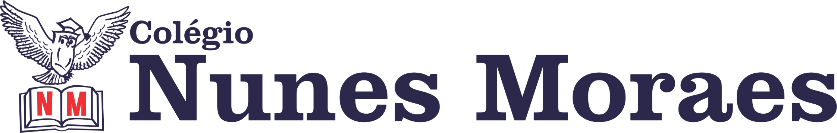  “PRA HOJE: QUE A GENTE ENCONTRE PELO CAMINHO GENTILEZAS, SORRISOS E MUITA ENERGIA POSITIVA.”  Feliz Quinta-Feira!1ª aula: 7:20h às 8:15h – MATEMÁTICA – PROFESSOR: RICARDO BENTO1º passo: Leitura da página 522º passo: Acessar o link: https://youtu.be/Z1J-dyx40NM 3º passo: Resolver a questão 1 da página 53 (agora é com você) e questões 1,2,3 e 4 das páginas 53 e 54(Explore seus conhecimentos).4º passo: Enviar para Margarete.5º passo: Correção das atividades.Durante a resolução dessas questões a professor Ricardo vai tirar dúvidas no WhatsApp (9.9200-2512)Faça foto das atividades que você realizou e envie para coordenação Flay (9.9198-6443)Essa atividade será pontuada para nota.2ª aula: 8:15h às 9:10h – PORTUGUÊS – PROFESSORA: MONNALYSA FONTINELE 1º passo: Assistam o vídeo a seguir acompanhando pela apostila SAS 3 – páginas 42 a 45.Link: https://www.youtube.com/watch?v=JFdICFm0kIU&feature=youtu.beAssistam do início do vídeo até 19 minutos.2º passo: Agora, resolvam no caderno (só respostas) as 3 questões da página 45.Enviem para Flay.3º passo: Correção pelo grupo do Whatsapp.Durante a resolução dessas questões a professora Monnalysa vai tirar dúvidas no WhatsApp (9.9183-9273)Faça foto das atividades que você realizou e envie para coordenação Flay (9.9198-6443)Essa atividade será pontuada para nota.

Intervalo: 9:10h às 9:45h3ª aula: 9:45h às 10:40 h – MATEMÁTICA – PROFESSOR: RICARDO BENTO1º passo: Resolver as questões 5,6 e 7 da página 54 e questões 1 e 2 da página 55.2º passo: enviar para Margarete.3º passo: Correção das atividades.Obs: A resolução das questões segue o mesmo raciocínio da aula anterior.Durante a resolução dessas questões a professor Ricardo vai tirar dúvidas no WhatsApp (9.9200-2512)Faça foto das atividades que você realizou e envie para coordenação Flay (9.9198-6443)Essa atividade será pontuada para nota.4ª aula: 10:40h às 11:35h – CIÊNCIAS – PROFESSORA: RAFAELLA CHAVES1º passo: Acessar o link para atividade de sala: revisão do capítulo 11 e 12. https://drive.google.com/file/d/18bOWcu3-ZtY2gqPRSc-dwZetwVo_GYm2/view?usp=sharingESTAREI DISPONÍVEL NO WHATSAPP PARA TIRAR SUAS DÚVIDAS.2º passo: Enviar para o responsável da sala.3º passo: Correção da atividade de sala no link: será disponibilizado no grupo da turma.Sugestão de vídeo pós aula: https://www.youtube.com/watch?v=s-e7tACVMTw&t=242s https://www.youtube.com/watch?v=A6XEshPqTocDurante a resolução dessas questões a professora R	afaella vai tirar dúvidas no WhatsApp (9.9205-7894)Faça foto das atividades que você realizou e envie para coordenação Flay (9.9198-6443)Essa atividade será pontuada para nota.PARABÉNS POR SUA DEDICAÇÃO!